	ДО 	РЪКОВОДИТЕЛЯ НА ПРОЕКТ „TWIN4ECO“	ДОЦ. Д-Р АТАНАС ГЕОРГИЕВ З А Я В Л Е Н И ЕОт  ………………………………………………………………………………………………………………..………………………..,/име, презиме, фамилия/с ЕГН …………..……, лична карта № …….………, издадена на ……..…..…. от МВР …………..…….……., постоянен адрес …………..……………..………………………..……………………………………………………………….e-mail ………………………………………….., мобилен телефон ………………………………………………………….Банкова сметка:	УВАЖАЕМИ ДОЦЕНТ ГЕОРГИЕВ, 	Бих искал/а да кандидатствам за финансова подкрепа за постдокторант с право на:разходи за труд;разходи за участие в конференция.Бих искал/а да работя върху следната научна задача / казус:………………………………………………………………………………………………………………..……………………………….………………………………………………………………………………………………………………..……………………………….………………………………………………………………………………………………………………..……………………………….В научно направление (посочва се само едно): Съвременни методи и добри практики за управление на иновации  Сътрудничество за иновации и управление на иновации  Енергийни пазари и услуги Икономически и управленски аспекти на енергийния преход Подобряване на цифровите и организационни предприемачески умения Друго, съгласно общата информация за тази дейност, оповестена на сайта: ……………………………………………..В случай, че кандидатурата ми бъде одобрена, моля необходимите разходи да бъдат финансирани чрез проект „TWIN4ECO“. Към настоящето заявление прилагам следните документи:Проект до 10 страници, включващ следните реквизити:научна задача / казус методология за работа план за работаочаквани резултати времеви график CV, съпроводено от копие на диплома за придобита докторска степен;Мотивационно писмо за подкрепа на постдокторант (свободен текст).Дата: ……………………				С уважение: ……………………………………/подпис/Обслужваща банкаIBAN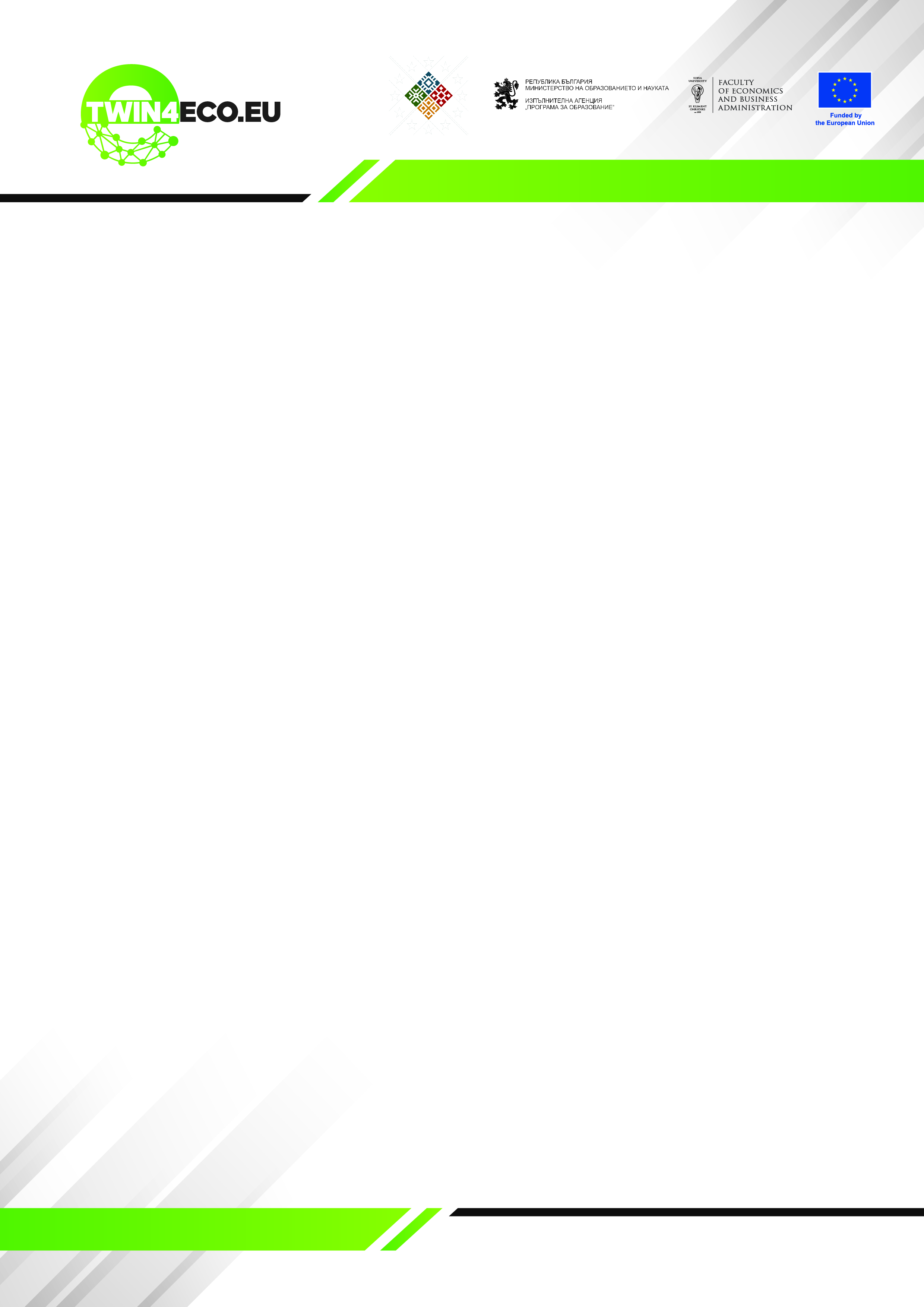 